ДОДАТОК 3 – ПОСТАЧАЛЬНИКИ ОСНОВНИХ ВИДІВ ЗВИЧАЙНИХ ОЗБРОЄНЬ у 2002-2006рр.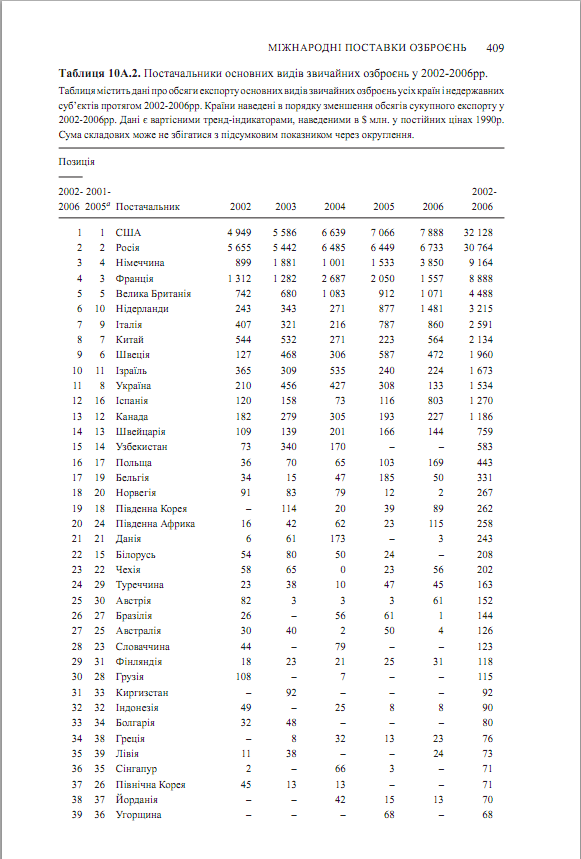 